Приложение 1В Древнерусском государстве свободные смерды, взявшие в долг и отрабатывающие егоСборщиков податей и пошлин в Древнерусском государствеВысший слой феодального общества в X—XVII веках в Древнерусском государствеВ Древней Руси лицо, служившее землевладельцу по договоруДревний Бог славян, прародитель всего сущегоОтборная привилегированная часть Русской императорской армии и флота, наиболее подготовленная и боеспособнаяВысший орган управления в Российской империи, совмещавший в себе важные государственные функции: законотворчество, исполнительную, надзорную и судебнуюАдминистративно-территориальная единица в России начала XVIII века в составе провинцииПредставитель монгольского хана в завоёванных землях, сборщик дани и податейЖанр церковной литературы, в котором описывается жизнь и деяния святыхМеждународная организация, объединявшая коммунистические партии различных стран в 1919—1943 годахВысший государственный орган церковно-административной власти в Российской империиВысший церковный иерарх в Руси-России до конца XVI векаСословие в России княжеского, царского и имперского периодов, возникшее как низшая часть военно-служилого сословия, и составлявшая двор князя или крупного боярина, получали землю за службуЗажиточный крестьянин, использующий наёмный труд, сельская буржуазия, спекулянтИсторический жанр, представляющий собой погодовую, более или менее подробную запись исторических событий в Древнерусском государствеРаб в Древней РусиРРРазряд служилых людей «по прибору», постоянная пехота и конница войска Русского государства, которую сформировали в начале XVI века из людей различного классаЗемельное владение с усадьбой в России, возникшее по указу о единонаследии в начале XVIII века Категория населения по Русской Правде, земледелец на Руси IX—XIV веков. Изначально свободные, по мере развития поместной системы были постепенно закрепощеныНаиболее крупная организационная тактическая единица монгольского войска XIII—XV веков, численность которой составляла обычно десять тысяч всадниковПочетный титул главы Русской Православной Церкви с конца XVI века до начала XVIII векаРазделение РПЦ на сторонников и противников реформы Патриарха Никона Конный воин полков иноземного строя, использующий пистолеты для конного боя12345234512345612345678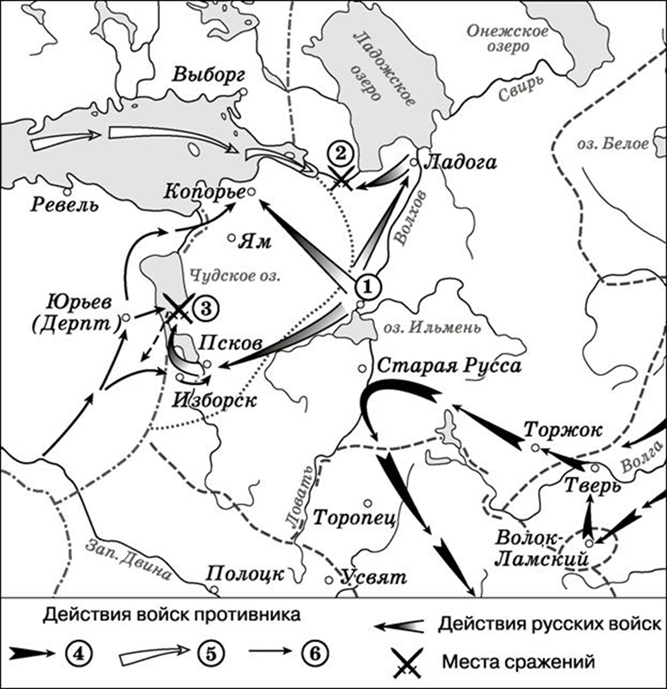 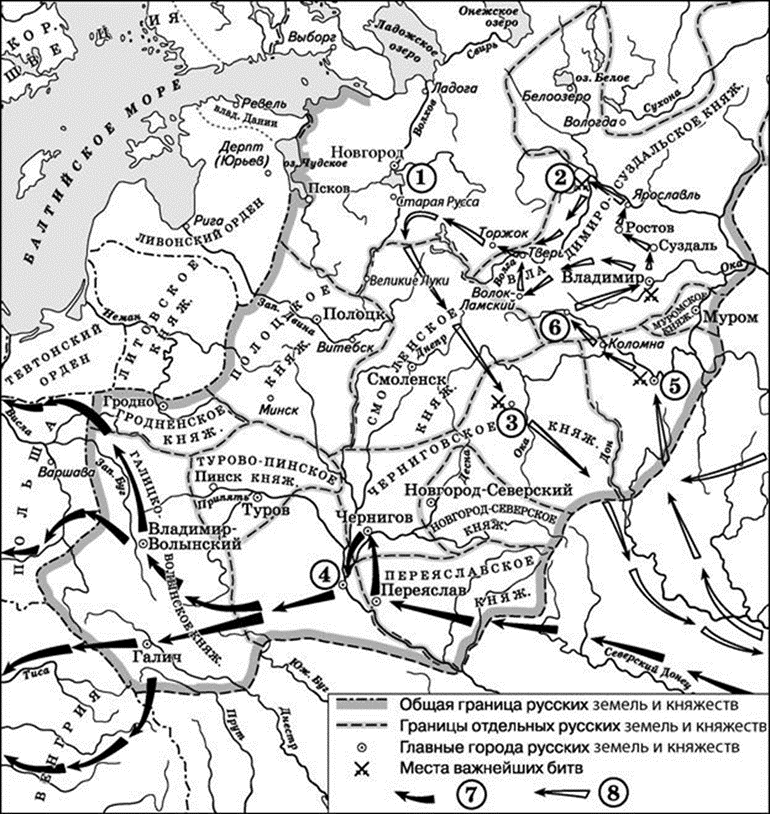 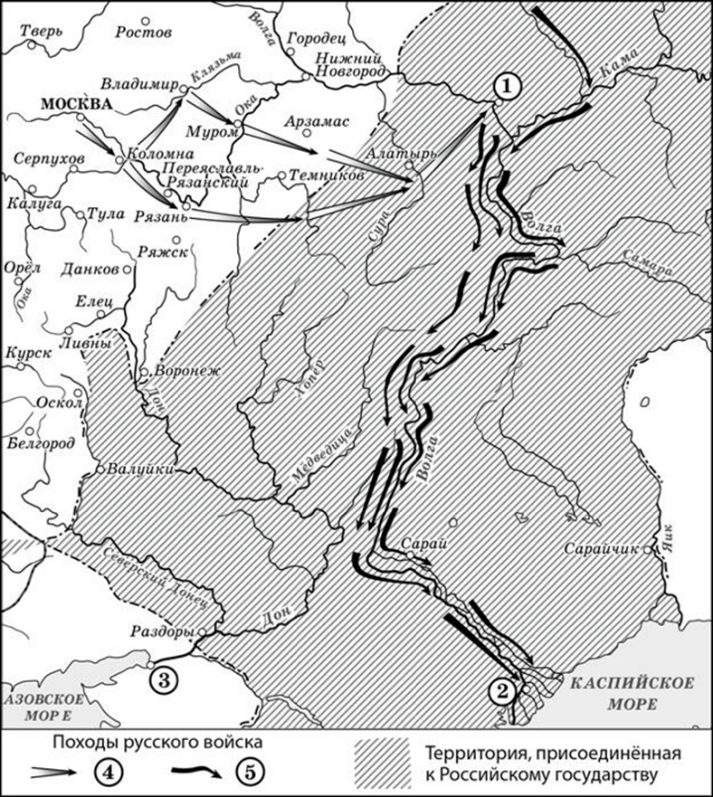 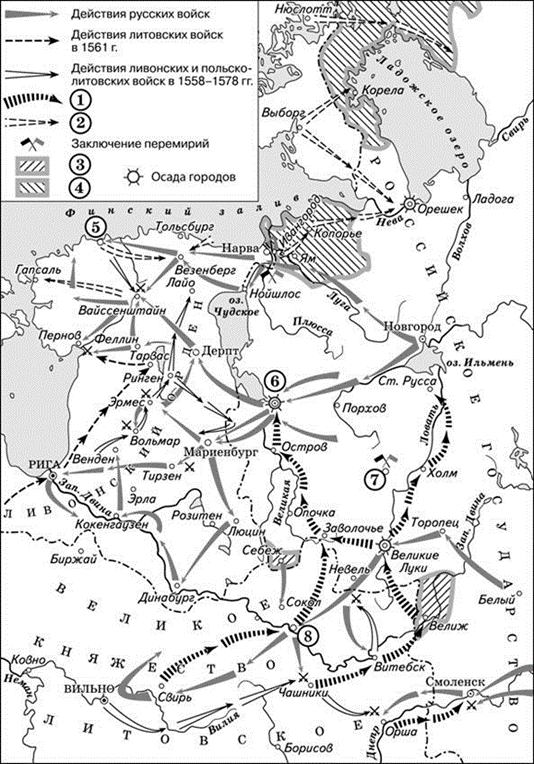 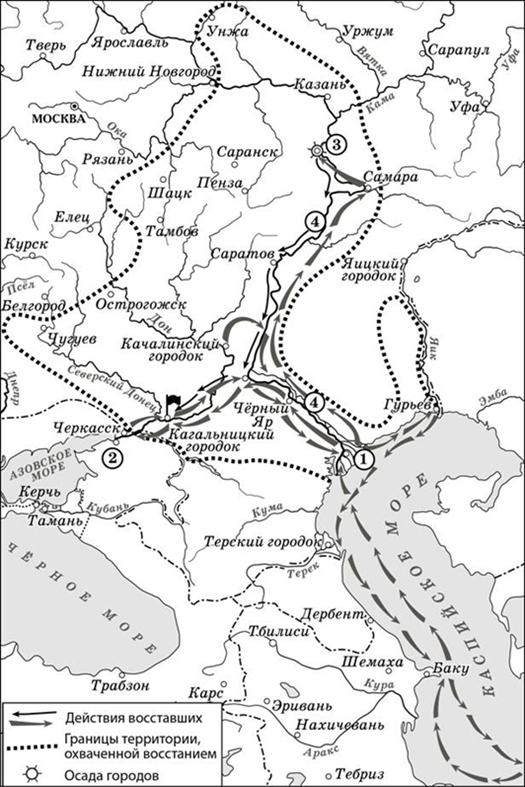 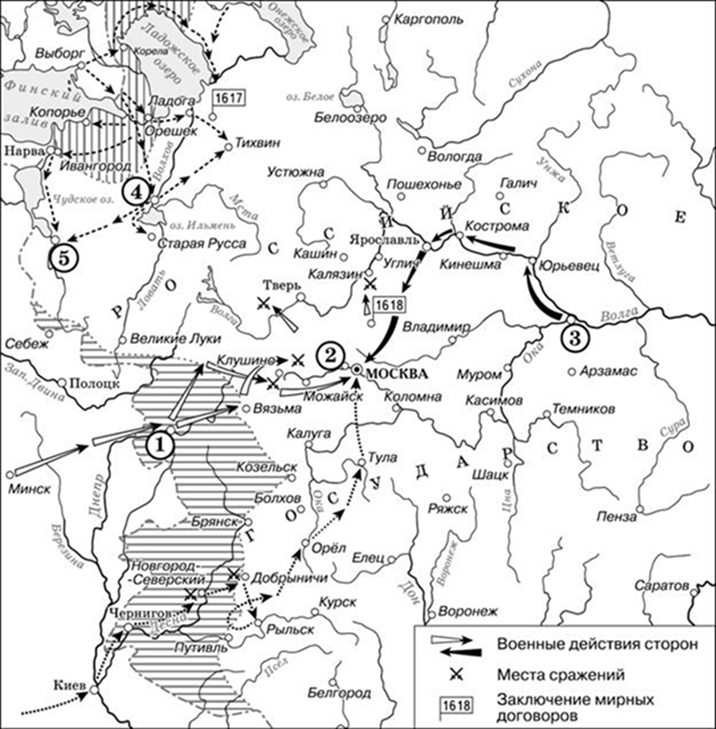 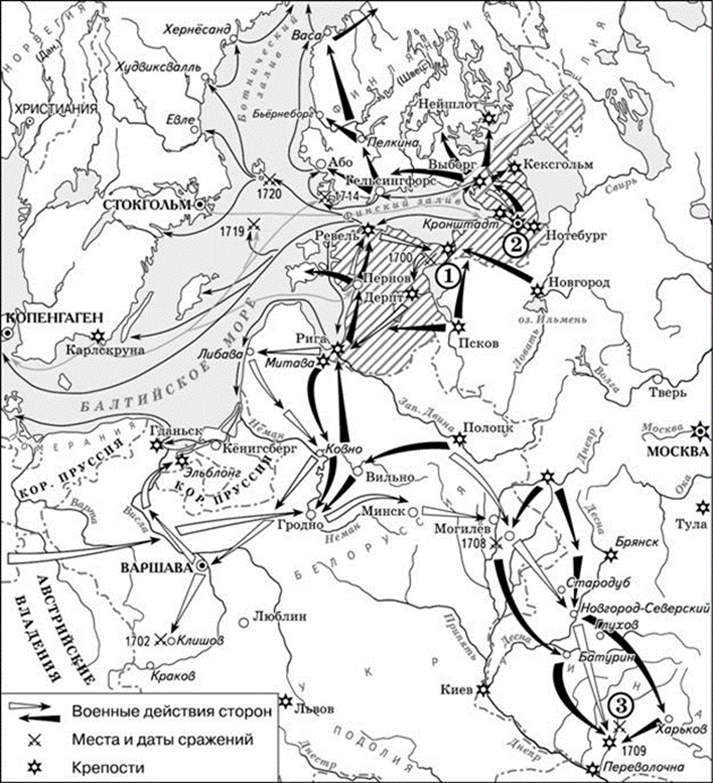 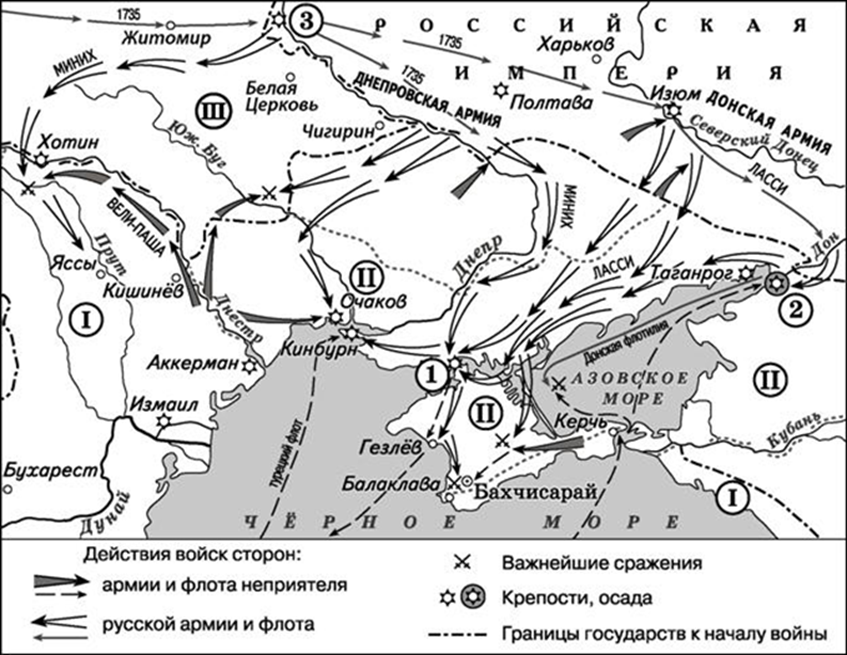 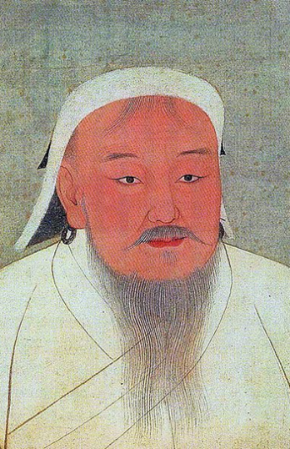 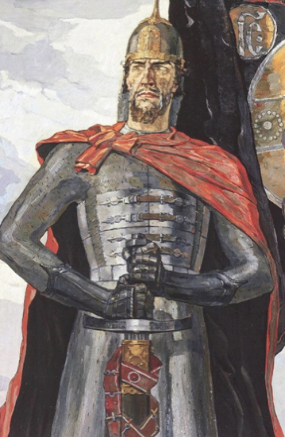 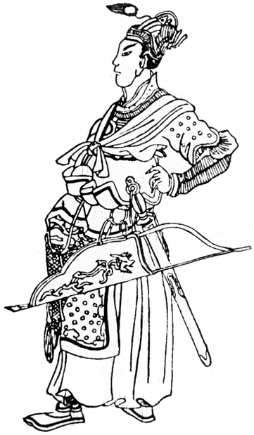 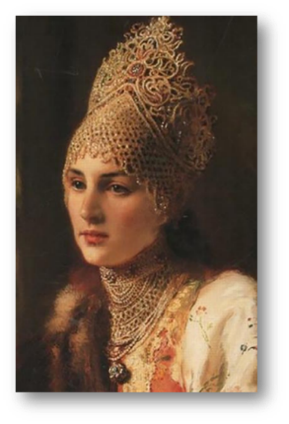 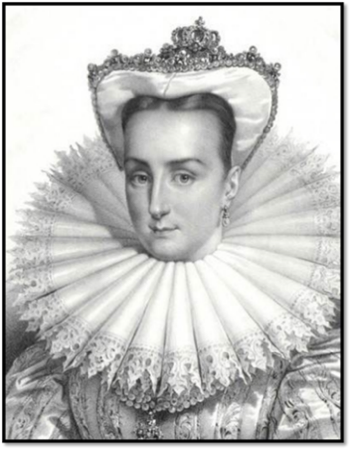 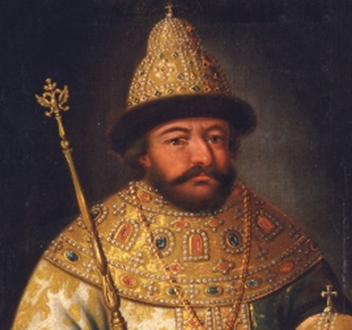 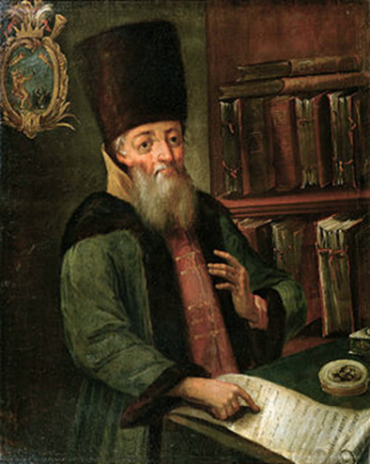 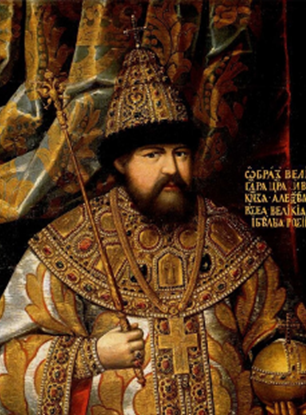 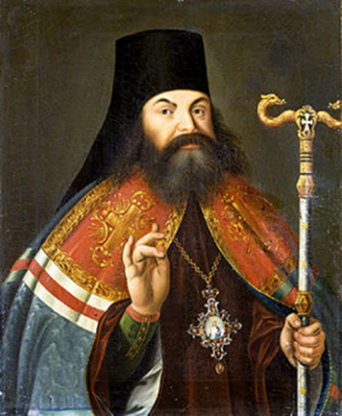 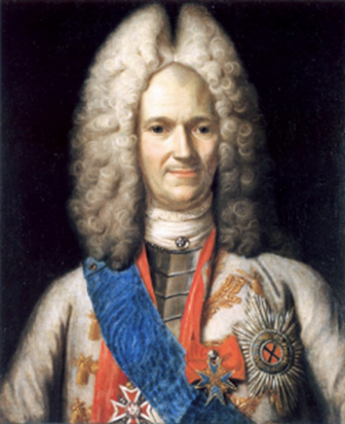 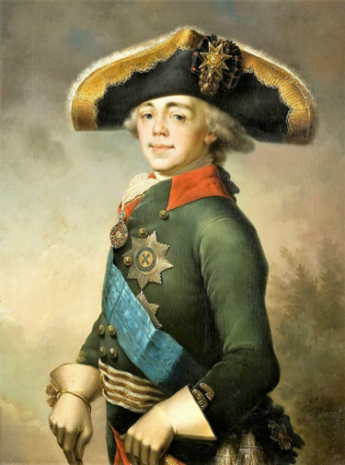 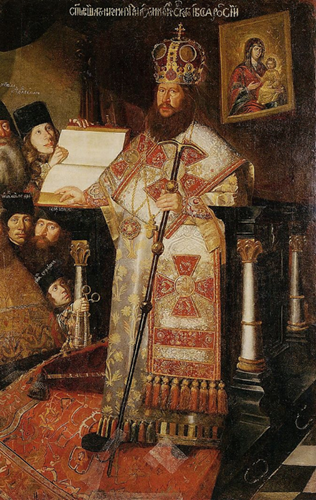 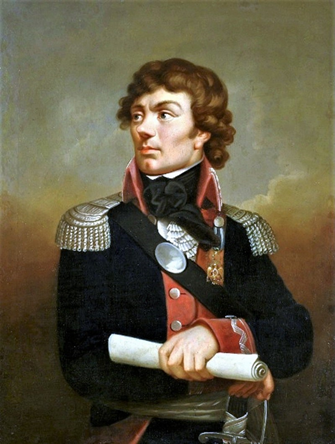 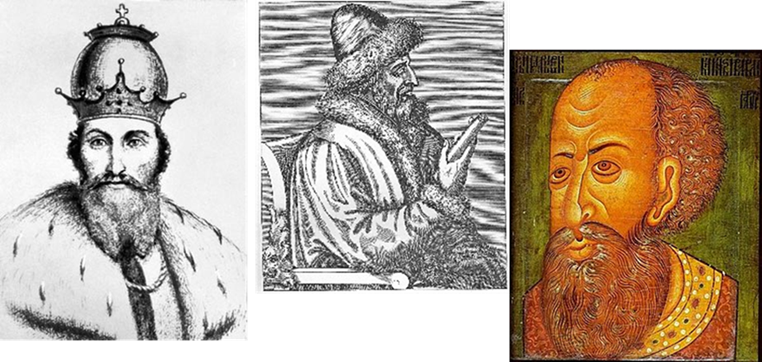 Битва на реке Калке 1223 годБитва на реке Сить 1238 годЛедовое побоище 1242 годБитва при Легнице 1241 годПоявление Московского княжества 1263 годКоронация Даниила Романовича Галицкого (принял королевский титул) 1253 годПоявление идеологии Москва Третий Рим 1523 годПрисоединение Смоленска 1514 годСозыв Земского собора 1549 годКарательные войска опричников взяли Новгород1570 годБитва при Молодях  1572 годИзбрание Патриарха в России1589 годБитва при Клушине  1610 годПоляновский мир 1634 годПринятие соборного уложения 1649 годПоход казачьей голытьбы Василия Уса 1666 годСоловецкое сидение   1668–1676  годСпор в Грановитой палате  1682 годСоздание Синода1721 годГросс-Егерсдорфское сражение 1757 годаПетербургский мир — сепаратный мирный договор между Россией и Пруссией 1762 года «Манифест о трехдневной барщине»1797 год Введение ассигнаций1769 годСоздание Сената1711 год